VORARLBERGER LEHRLINGSMODELL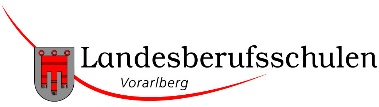 Lehre mit integrierter Vorbereitung auf die BerufsreifeprüfungANMELDUNGzum Besuch der Freigegenstände Deutsch, Englisch und Mathematik 
(je 2 Unterrichtseinheiten wöchentlich)
Mo, 14. September 2020 – Fr, 09. Juli 2021
2. Schulstufe/2. LehrjahrDer Besuch der Freigegenstände kann für SchülerInnen/Lehrlinge empfohlen werden, wenn am Ende der 8. bzw. 9. Schulstufe in den Gegenständen Deutsch, Englisch und Mathematik folgende Beurteilungen vorliegen:	- nach dem Lehrplan der NMS: mindestens Befriedigend im Bereich der vertieften Allgemeinbildung- nach dem Lehrplan der AHS: mindestens Befriedigend
Anmeldungen werden an der Standortschule bis spätestens Freitag, 11. September 2020 entgegengenommen. 
Anmeldung bedeutet Anwesenheitspflicht!Leistungen werden beurteilt (Note in der Schulbesuchsbestätigung)Ich wähle folgenden Standort:	MONTAG, 09.09.19	    13:00 - 18:15 Uhr 	LBS Feldkirch	DIENSTAG, 10.09.19       13:30 - 18:40 Uhr	LBS Bregenz 3	MITTWOCH, 11.09.19    13:35 - 18:45 Uhr	LBS Dornbirn 1	FREITAG, 13.09.19          14:00 - 19:00 Uhr	LBS BludenzStammschule:	     		    weiblichFamilienname        	   Vorname	     	    männlichgeboren am        	   Sozialversicherungsnummer	     	Staatsbürgerschaft        	   Muttersprache	     	PLZ, Ort        	   Straße, Nr.	     	E-Mail        	    Telefon	     	Lehrbetrieb        	   Lehrberuf	     	Lehrbetriebsadresse        	   LB Telefon	     	E-Mail Lehrbetrieb       	    Ansprechperson      	Beilage zur Anmeldung: Kopie des Lehrvertrages und des letzten JahreszeugnissesLehrlingLehrberechtigterErziehungsberechtigte(r)